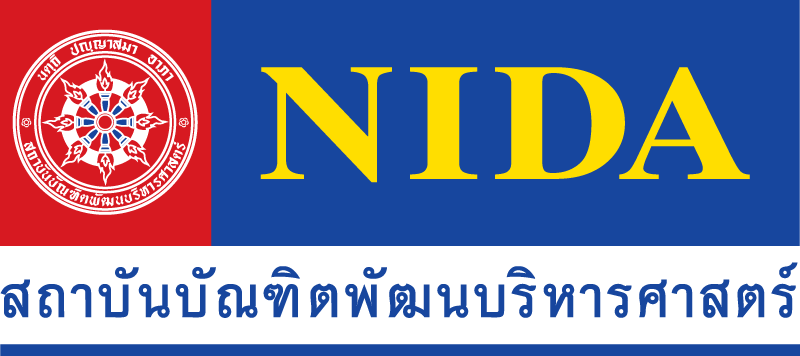 เลขประจําตัวผู้สมัคร				             ใบสมัครเป็นนักศึกษา            หลักสูตรศิลปศาสตรมหาบัณฑิต (ภาษาอังกฤษเพื่อการพัฒนาอาชีพ) ภาคพิเศษคณะภาษาและการสื่อสาร  สถาบันบัณฑิตพัฒนบริหารศาสตร์ผู้สมัคร สามารถเลือกวันสอบสัมภาษณ์ ได้ดังนี้ (เลือก 1 วันเท่านั้น)สอบวันเสาร์ที่ 1 ธันวาคม 2561 เวลา 16.00 น.                สอบวันอาทิตย์ที่ 2 ธันวาคม 2561 เวลา 16.00 น.1. ชื่อ-สกุล (นาย,นาง,นางสาว)										Name (Mr./Mrs./Miss/Title)										เลขประจําตัวประชาชน                2. เกิดวันที่ :            /      	      /               อายุ : 		 				 	             วัน               เดือน                  ปี		           ปี                         เดือน		3. ที่อยู่ปัจจุบัน :												อําเภอ					 จังหวัด				 รหัสไปรษณีย์			E-mail 								โทรศัพท์				4. ประวัติการศึกษา4.1 รางวัล/ทุนการศึกษาที่เคยได้รับ4.2 กิจกรรมและความสามารถพิเศษ5. ประสบการณ์ทํางาน5.1 ปัจจุบัน         ไม่ได้ทํางาน          ทํางาน-2-ชื่อและสถานที่ทํางาน/เคยทํางาน :										ประเภทกิจการ : 	 ราชการ 	 รัฐวิสาหกิจ 	 บริษัทเอกชน    อื่นๆ (ระบุ)ที่ตั้งหน่วยงาน :																		โทรศัพท์							ตําแหน่ง :												ลักษณะงาน												เริ่มทํางานในตําแหน่งดังกล่าว ตั้งแต่เดือน :									เริ่มทํางานในบริษัท/องค์การดังกล่าว ตั้งแต่เดือน :								5.2 ชื่อผู้บังคับบัญชาชั้นต้น :										ตําแหน่ง :												ที่อยู่สําหรับติดต่อ:												            รหัสไปรษณีย์					โทรศัพท์							 5.3 สถานที่ทํางานอื่นที่เคยทํานอกเหนือจากที่ระบุไว้ในข้อ 5.1 (ตามลําดับก่อนหลัง)5.4 รวมระยะเวลาปฎิบัติงานมาแล้วทั้งสิ้น		 ปี		 เดือน (รวมอดีตจนถึงปัจจุบัน)5.5 การฝึกอบรม6. ผู้ที่สนับสนุนค่าใช้จ่ายในการศึกษา    หน่วยงาน 		    ครอบครัว 		    ตนเองขอรับรองว่าข้อความดังกล่าวเป็นจริงทุกประการลงชื่อ						                     วันที่	     /	    	/     		การศึกษาสถานศึกษาวุฒิ/สาขาปีที่สําเร็จคะแนนเฉลี่ยมัธยมปลายปริญญาตรีปริญญาโทอื่นๆ (ระบุ)ช่วงเวลา (เดือน/ปี-เดือน/ปี)ตําแหน่งหน่วยงานวัน / เวลา อบรมชื่อหลักสูตรผู้จัดอบรม